              GREENWOOD PUBLIC SCHOOL, ADITYAPURAM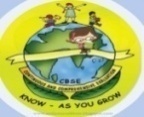 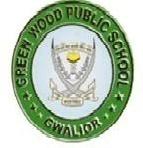 OUR MOTTO - DEVELOPMENT WITH DELIGHTDATESHEET FOR THE FIRST UNIT TEST-(2019-20)                                            CLASS (NURSERY / LKG / UKG)Most Important:-Clear all the dues before the exams.Do not keep your child absent during exams.Send proper stationery during exams.School will get over at the usual timings.PrincipalDATENurseryLKGUKG26.8.2019GK (Oral) GK (Oral)            GK (Oral)27.8.2019English (Oral+ Written)English (Oral+ Written)English (Oral+ Written)28.8.2019Hindi (Oral+ Written)Hindi (Oral+ Written)Hindi (Oral+ Written)29.8.2019Maths (Oral+ Written)Maths (Oral+ Written)Maths (Oral+ Written)30.8.2019DrawingDrawingEVS (Oral+ Written)